Year R Badger Class – Online Learning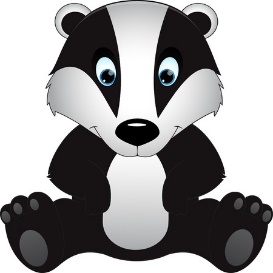 Wednesday 27th JanuaryPlease remember the timings are just a guide. If your child is finding it hard to settle to an activity, leave it and come back to it another time. They are used to doing 2 or 3 guided sessions each day, but with lots of play in between!ActivityTime allocatedInstructionsPhonics20-30 minsBefore the session, find these sound (letters) cards: e, g, h, i, n, p, tLive phonics lesson with Mrs Morris on Zoom. The children will need some paper or a whiteboard with a pen or pencilZoom invitation has been emailed to you (the same invitation works all week)Ditty Book5-15 minsChoose a couple of the activities to do for the different ditties in the bookUse your lolly stick to point and say speed soundsUse Fred fingers to sound out Green wordsRead Red wordsSupport child to read story – as the week progresses your child should need less support and be moving towards reading book independentlyHave a go at the speed words – read them all first, then adult say a word for child to find. Again, as week continues, your child should be more fluent reading these words.Keywords5 minsPractise keywordsMaths15-20 minsCan you find 3 cuddly toys of different heights to bring to our zoom todayWe will watch this clip from Sesame Street during our lesson. Here is the link if your child wants to watch it again:https://www.youtube.com/watch?v=oqWvhs4uzPcLive maths lesson with Mrs Morris on Zoom. The children will need some paper or a whiteboard with a pen or pencilZoom invitation has been emailed to you (the same invitation works all week)Cut out the penguins (Order Penguins Sheet) and put the in size order, starting from the smallest. Stick them in your book or on paper.Exploring IceGet out your ice cubes!Have fun exploring ice(Parents – the questions on the sheet are just a guide, I want the children to experience ice and find out what they want to. They could even have some ice to play with in the bath!)Tidying upHowever long it takes!https://www.youtube.com/watch?v=Dhw6JDF4A0Qhttps://www.youtube.com/watch?v=LV1sMws_GqgStory5 minsA story will be posted on Tapestry for your child to listen to at 2:30 pm (although you can listen to it at any time!) 